Benwick Primary School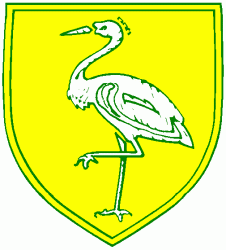 Homework PolicyFebruary 2020This non-statutory Policy was agreed by staff and will be reviewed as required at least annually.This policy has been designed as a result of consultation with staff, pupils and parents.HOMEWORK IS SET IN ORDER TO:Encourage pupils to develop the skills, confidence, motivation and self-discipline needed to become life-long learnersConsolidate, reinforce and extend what pupils know, understand and can do at schoolExtend school learning: not all learning takes place at schoolInvolve parents and carers in pupils’ learning and keep them informed about what pupils are doing at schoolWeekly HOMEWORK ACTIVITIES are:Daily reading (At least 10 minutes)Daily spelling practise for spellings set weeklyX table or number fact learningHOMEWORK Menu ACTIVITIES:A menu of creative and topic based homework activities will be offered to each class, each term. At least TWO should be completed by each pupil per term.YEAR 6:In Year 6 additional homework in preparation for SATs will be given in the form of work books and practise tests. These help pupils to familiarise themselves with questions types and gain confidence as well as begin to gain more independence in preparation for the demands of homework at Secondary School.PUPILS ARE EXPECTED TO ENSURE THAT THEY:Do their best with each piece of work.Ask for help if they find the homework too difficult, either from their teacher or from their parentsComplete homework on time.HOW CAN PARENTS AND CARERS HELP?Sit down with pupils, checking and talking about the homework that has been setSupport pupils with extended project work (Homework menu) by helping them to plan and manage their timeProvide a quiet and suitable work space (e.g., a desk or table with a chair) for pupils where they are not distracted by interruptions (and preferably away from watching the TV!)Help pupils establish a routine with homework setting aside time for it to be completed and ensuring that it is seen as a prioritySupport and praise pupils’ work, not just when it is completed, but as it is being doneGive help if required without doing the homework for pupils!Encourage pupils to meet deadlinesRewards & SanctionsPupils should be rewarded for producing good homework.  For example, constructive feedback may be given orally or in writing, certificates may be awarded in assemblies.Children who have not completed regular homework may be required to complete this in their own time at school and parents may be requested to attend a meeting to discuss homework completion.